                                                        Escola Municipal de Educação Básica Augustinho Marcon     			                  Catanduvas-SC                                                        Diretora: Tatiana M. B. Menegat			                  Assessora: Técnica-Pedagógica Maristela Apª. B. Baraúna			                  Assessora: Técnica-Administrativa Margarete Dutra			                  Professora: Marli Monteiro de Freitas			                  1º ano               AULA 06 – SEQUÊNCIA DIDÁTICA – ARTES – 06 Â 10 DE JULHOTEMA: COLORINDO COM LINHAS.CONTEÚDO: DESENHO E PINTURA 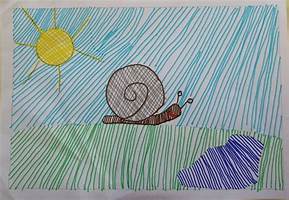 DANDO CONTINUIDADE AO CONTEÚDO, NESSA SEMANA VAMOS REALIZAR A ATIVIDADE USANDO LINHAS NA COMPOSIÇÃO DO DESENHO.A LINHA É UM DOS ELEMENTOS MAIS BÁSICOS DE DESENHO EM AULAS DE ARTES. TODAS AS ARTES VISUAIS FAZEM USO DELA. AS LINHAS EXISTEM EM TODAS AS ESPESSURAS, COMPRIMENTOS E TAMANHOS. SABEMOS QUE A PARTIR DE UM PONTO PODEMOS TRAÇAR UMA LINHA. A LINHA É UMA SEQUÊNCIA DE PONTOS, CONHECEMOS ALGUMAS LINHAS NAS AULAS ANTERIORES, RETA, CURVA TRACEJADA, ONDULADA, PONTILHADA, MISTAS, QUEBRADA, HORIZONTAL, VERTICAL, ESPIRAL, ETC... 1ª ATIVIDADE: QUERIDOS ALUNOS DESENHE SEU NOME NO CADERNO OU NA FOLHA DE ATIVIDADE CONFORME O MODELO ABAIXO, LEMBRE –SE QUE O NOME É DE VOCÊS, PARA DESENHAR. O DESENHO QUE ESTA ABAIXO É SÓ MODELO. PARA COLORIR USE AS LINHAS, IGUAL O MODELO.  DEIXE BEM COLORIDO.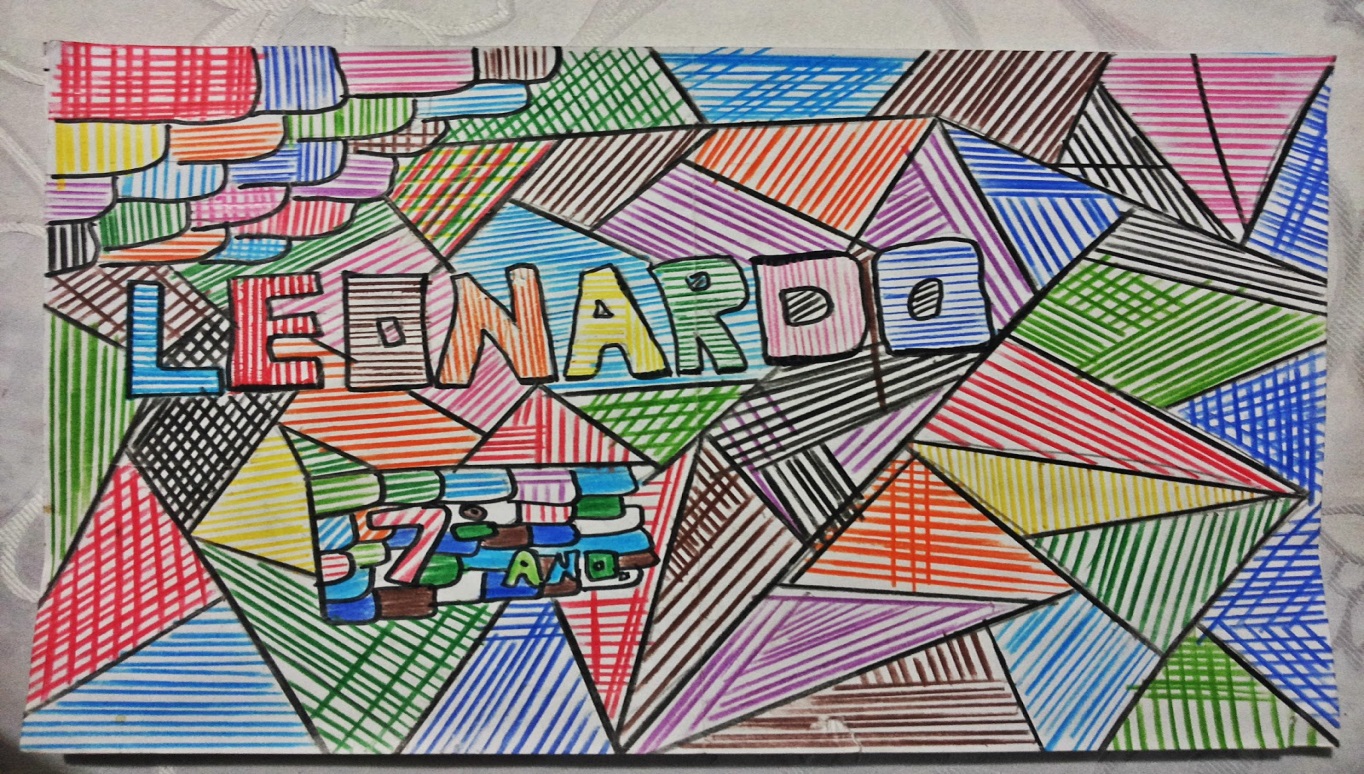 REGISTRE A ATIVIDADE E ENVIE NO WHATSAPP PARTICULAR DA PROFESSORA MARLI DE ARTES.                                         BOA SEMANA.                                                                   SAUDADES DE VOCÊS!